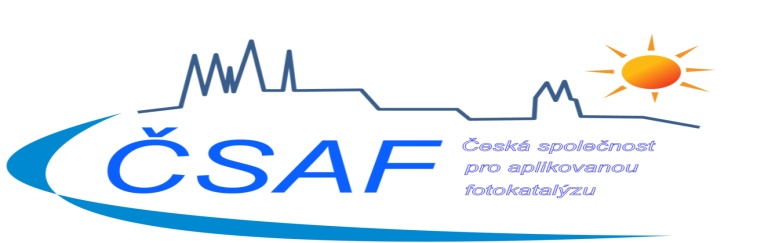 Česká společnost pro aplikovanou fotokatalýzuVás zve na seminářCertifikace fotokatalytických výrobků30. března 2016který se koná v zasedací místnosti ListÚřadu pro technickou normalizaci, metrologii a státní zkušebnictví Biskupský dvůr 5, Praha 1Program9,30   až 10,00 registrace účastníků10,00 až 10,05 Zahájení semináře, František Peterka10,05 až 10,45 Certifikace fotokatalytických výrobků, František Peterka10,45 až 11,15 Předpoklady pro vytvoření certifikačního systému, Otakar Kunc11,15 až 11,45 Fakta a mýty o uplatnění fotokatalýzy v praxi, Jan Šubrt11,45 až 12,30 Diskuse k předneseným tématům12,30 Ukončení semináře, František PeterkaSeminář je určen především pro členy ČSAF, členy vědecké rady ČSAF a členy subkomise pro fotoaktivní materiály TK ÚNMZ pro Nanotechnologie, ale také pro technickou veřejnost, která se touto problematikou zabývá.Cílem semináře je informovat o připravovaném systému certifikace fotokatalytických výrobků,  o současném stavu uplatnění fotokatalýzy v praxi a s tím souvisejících problémech. Přihláška na seminářCertifikace fotokatalytických výrobků  30. března 2016,  ÚNMZ Biskupský dvůr 5, Praha1Příjmení, jméno, titul………………………………………………………………………………..Zaměstnavatel……………………………………………………………………………………….Telefon, e-mail………………………………………………………………………………………Vyplněnou přihlášku zašlete laskavě do 20. března elektronicky na adresu fpet@volny.cz (otakarkunc47@gmail.com) Informace o semináři Vám podá František Peterka, tel. 420736219390, e-mail: fpet@volny.cz  Seminář je bezplatný